Всеукраїнський конкурс «Джерело творчості»Анотація «Мій педагогічний досвід»керівника гуртка дитячого театру-студії «KOLESIKO»Грунічевої Марії Юріївни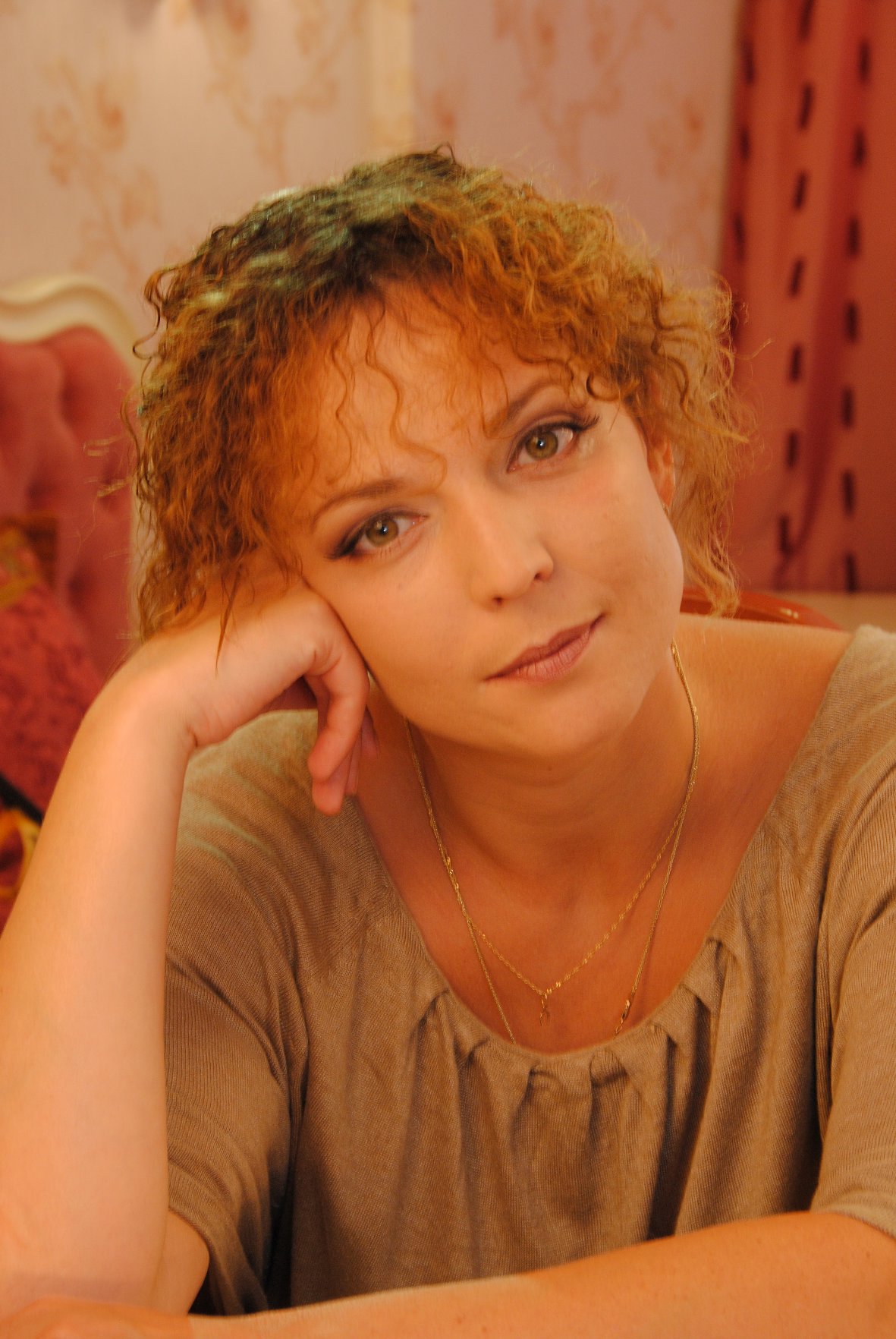 Дата народження: 18 червня 1976 р.Закінчила Київський Національний університет театру, кіно і телебачення ім. І. К. Карпенка-Карого:Актриса театру та кіно 1998 р.Режисер драматичного театру 2017 р.З 2012 року керівник дитячого театру-студії «KOLESIKO»Моє педагогічне кредо: «Театр - це життя, і треба вчитися грати свою роль»Вільям ШекспірМій перший педагогічний досвід був просто провальний. Це було в  1998 році, я тільки-но закінчила університет. Мене попросили провести для дітей акторську майстерність, мені було 22. Я так тоді злякалась, у мене калатало серце, трусилися всі кінцівки. Після цього я багато років, навіть уявити не могла, що щось комусь буду викладати. Мене звати Грунічева Марія. На сьогоднішній день я заслужена артистка України, викладач з 10-річним стажем. Я заміжня. Маю трьох доньок. Люблю подорожувати, читати.Тема мого педагогічного досвіду - театр. Оскільки я перш за все актриса і  режисер, то не дивно, що саме акторська майстерність та сценічна мова для дітей є мій основний профіль в педагогіці. Я двічі закінчила Київський Національний університет театру, кіно і телебачення ім. І. К. Карпенка-Карого, у 1998-ому: спеціалізація  «Актор драматичного театру і кіно», 2017 рік спеціалізація  «Режисер драматичного театру». З 1993 року і до сьогодення працюю в   Київському академічному театрі «Колесо». Маю 28-ми річний досвід роботи в театрі і кіно. Театр заповнював моє життя. Ролі, фестивалі конкурси, зйомки. Але в якийсь момент (а саме  у 2011 році) мене захопила думка про  викладання. Напевно всьому свій час. І в 2012 році на базі театру «Колесо» я організувала дитячу театральну студію «KOLESIKO». Згодом кількість учнів більшала нам стало затісно в рідних стінах, але наразі випала нагода і мене запросили викладати акторську майстерність в ПНЗ (позашкільний навчальний заклад) «Будинок дитячої творчості» Подільського району, тож природно, що студія перебазувалась і ми почали називатися дитячий театр – студія. Кожна дитина, кожна особистість, прагне до самовираження. Кожна особистість неповторна, до кожної треба знайти підхід. З часом як викладач я зрозуміла, що саме в театрі вабить малечу. Змога виразитися, бути собою, і  водночас спробувати бути кимось. Гра, адже театр це насамперед гра! Тож всю нашу роботу, ми спрямовуємо з дітьми на створення вистав для дітей. Діти - актори. Творчі особистості загалом емоційні і не структуровані. Я не виключення, тож як ніхто прагну в своїй роботі не загубити основної мети та цілі. Системність роботи викладача має для мене особливе значення. За основу своєї викладацької роботи, як міцну розроблену схему і план використовую програму затверджену міністерством освіти у 2016 році. «Навчальні програми з позашкільної освіти художньо – естетичний напрям (вокальний, хореографічний, музичний, театральний, цирковий профілі). Випуск 1. Рекомендовано Міністерством освіти і науки України (лист від 08.04.2016 р. № 1/11-4657). Використовую багато професійної літератури з акторської майстерності та сценічної мови (такі як «А.П. Ершова «Обучение и воспитание актёра по системе П.М. Ершова», К. С. Станиславский «Работа актера над собой» «Акторський психологічний тренінг» теорія і практика» Л. В. Грачева, «Тренинг развития креативности. Гимнастика чувств» С. В. Гіпіус та багато іншої літератури), але адаптую для дітей, в залежності від вікової категорії. Хочеться розповісти про результати нашої роботи, не моєї, а саме нашої разом з дітьми, бо я сама нічого без них не варта, бо кожен з нас доклав неймовірність кількість своєї праці. Останні п’ять років я і мої вихованці ведемо вельми насичене творче життя. Хочеться поділитися основними успіхами: Нагороди: 2018 р. фестиваль-конкурс театрального мистецтва «Кришталевий Фонтан». ДРУГЕ місце.  Перше місце на першому міжнародному фестивалі поетичного театру «Боротьба та любов» м. Русе (Болгарія) поетична композиція «Спопеляюча пристрасть свободи» за поезією відомого болгарського поета Христо Ботева, режисер Грунічева Марія,  К. Гудіменко  нагорода «За кращу дівочу роль». Фестиваль «Квітуча Україна» вистава «Гудзи – Мудзи» перше місце в номінації «Театральний жанр» 1 вікова категорія.  Перший Фестиваль Українського аматорського театру «День театру».  Казка «Африканські казки» Третє місце. Відзнака за «найкращі костюми», відзнака за пластичне рішення.Хореограф Лисенко Г. 2019 р. Жовтень. Фестиваль «ArtTalentFest" м. Київ. ПЕРШЕ МІСЦЕ в номінації драматичний театр.  Музично - поетична композиція  «Квінта відчуттів» постановник М. Грунічева за творами В. Шекспіра. Фестиваль «Срібне джерело» м. Київ. Друге місце в номінації «драматичний театр».   Вистава «Собака на сіні» за однойменною  п’єсою  іспанського драматурга Лопе Де Вега.НАГОРОДИ ТРЕТЬОГО ФЕСТИВАЛЮ УКРАЇНСЬКОГО АМАТОРСЬКОГО ТЕАТРУ «ДЕНЬ ТЕАТРУ». НОМІНАЦІЯ «ЮНАЦЬКИЙ ТЕАТР»: Перше місце - Вистава «Собака на сіні» Лопе Де Вега. Режисер Грунічева Марія; «Краща жіноча роль» -  нагороджена Л. Мельник за роль графині Де Бельфор; «Краща режисура» - нагороджується Марія Грунічева – режисер постановник вистави «Собака на сіні». Вистава «Мина Мазайло». Третє місце. Режисер М. Грунічева, «Краща чоловіча роль» - нагороджується  О. Марищін за роль Мини Мазайло; «Творчий пошук» - нагороджується режисер -  постановник  М. Грунічева.  Восьмий  фестиваль шкільних та дитячих самодіяльних театрів "Перевтілення" м. Київ. Вистава «Собака на сіні» режисер – постановник  Марія Грунічева;  Номінація  «Краща характерна роль» -  Дмитро Шуляк за роль Трістана у виставі «Собака на сіні»;Номінація  «Краща жіноча роль» -  Любов Мельник за роль Діани Де Бельфор у виставі «Собака на сіні»; Вистава «Мина Мазайло». Номінація «Творчий пошук» -  Антон Єжов за роль Мокія у виставі «Мина Мазайло» дитячого театру-студії «KOLESIKO» режисер – постановник  Марія Грунічева.2020 р. Січень.  Багатожанровий творчий фестиваль-конкурс «Розмаїті Самоцвіти». м. Львів. ДРУГЕ МІСЦЕ Композиція за мотивами  вірша «Хатка Джека» (з англ. пер. І. Малкович та Ю. Андрухович), вікова категорія 13-16 років. Постановник Грунічева М. Ю. , Хореограф Лисенко Г. В. Прем’єри 2018 р.  «Різдвяний ярмарок» вистава - концерт ; вистава  М. Куліш «Мина Мазайло» режисер постановник М. Грунічева; вистава «Собака на сіні» Лопе Де Вега, режисер постановник М. Грунічева2019 р. Прем’єра музично - поетичної композиції «Квінта відчуттів» за творами В. Шекспіра. Автор та режисер - постановник М. Грунічева. ПРЕМ’ЄРА  дитячої новорічної казки «Snow show 2020» п’єса М. Грунічевої «Чарівний посох Діда Мороза», прем’єра вистави «Аліса у пошуках часу», автор та постановник вистави М. Грунічева;  прем’єра вистави «Тінь» по однойменній п’єсі Є. Шварца. Режисер - постановник Грунічева М. Ю., хореограф Лисенко Г. В., вокал Дейлік Б. П.  Під час локдауну навесні 2020 року наш театр створив шість аудіоказок https://www.youtube.com/playlist?list=PLeDdkjxOn1Klh_EXf5SE7EwB8W4oxC8cH 2021 р. Березень. Розроблена і втілена постановка он лайн драматичних уривків по моїй авторській методиці. Прем’єра вистави по п’єсі італійського драматурга Е. Скарпетта  «Голодранці та аристократи»,  та по п’єсі Гольдоні «Буркотливий благодійник».Навесні я подала заявку на грант, виграла і здійснила благодійний проєкт. 9 вересня 2021 р. у Центральному будинку творчості Подільського району міста Києва у рамках мистецько-освітньої програми «Діти культури» при підтримці Українського Культурного Фонду відбулася прем’єра благодійної вистави-мюзиклу для дітей з малозабезпечених сімей, сиріт, дітей учасників ООС, переселенців з тимчасово окупованих територій «Руда сімейка». Вистава створена за твором Яна Екхольма «Тутта Карлсон перша і єдина, Людвіг Чотирнадцятий та інші». Постановку здійснили у дитячому театрі-студії «Kolesiko». Виставу діти зіграли 10 (!) разів по Києву і Київський області. Однією з унікальних рис мого проєкту те, що до його створення були залучені вихованці інклюзивної дитячої театральної студії "МИ". Діти з особливими потребами, разом з дітьми з дитячого театру - студії «Kolesiko» виходили на сцену пліч о пліч.25 грудня відбувся відкритий показ – казки «Ідеал», «Ловися рибко», «Подяка», «Крижинка і промінь» за драматичними творами київської драматургині Т. Альохіної, у виконанні старшої  групи.Я не знаю як далі складеться моя викладацька кар’єра в майбутньому, але з впевненістю можу сказати, що переживаю зараз найщасливіші моменти свого життя! 